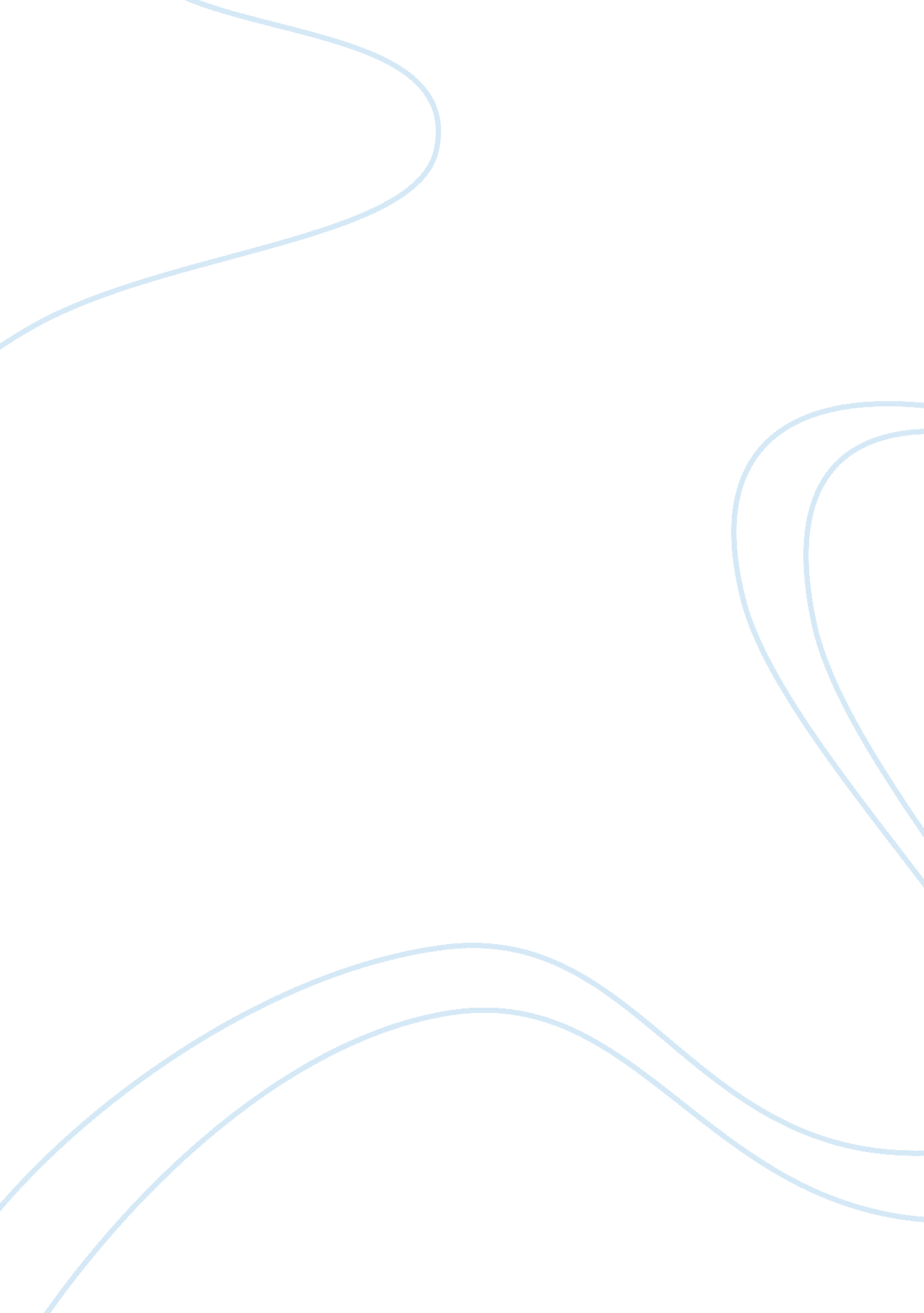 Good hitler research paper exampleLiterature, Books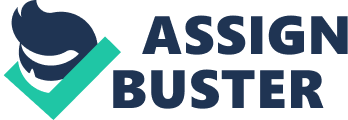 Hitler was smart, charismatic and evil. Those are deadly virtues for a man seeking a position for dictator. He used these skills to his advantage. He not only was smart, but he had the ability to create art. His paintings were rejected, and this ranged him. He did not like being rejected. Hitler showed all the signs of the classic narracistic traits behavior. He could pretend to care for others but in reality he did not give a care for them. 
The faking empathy and loving he showed inspired his loyalty Nazis to follow him to the end of the earth. They would do anything for him. The evidence of this is the is the atrocity of the Holocaust. The Nazis soldiers were so brainwash by Hitler they could not see right or wrong. This is not saying that this gives an excuse to the Nazis for the cruelty they did. This is only trying to explain how a man can lead an army into a path of darkness and cruelty. 
Cruelty was the only thing Hitler knows. Since he was intelligent and manipulator, he knows how to hide these skills well. Not only did his army adore him but the wives of his army. They would know that he is destroying these cities with plagues of evil and destruction but because of Hitler was able to manipulate and craft words and make it seem this was acceptable, these wives adored him. They adored him where they trust their children lives to him. 
Countless of these children were molded during their childhood to prepare to be soldiers when they became adults. There was a strict process of teaching to ensure that the children would be loyal and dedicated Nazis. There was the training for the boys to be soldiers while the girls were just sent to learn cook, clean and be used as wives for soldiers. This was considered an honor. Again, the mother of these children looks at Hitler with admiration. There are speculations that there were mothers against this, especially toward the end of Hitler regime. This is history and like any topic in history there is going to be debates about the possibilities that a situation happen or/and how people reacted. 
Regardless of these debates, to become a dictator that caused the Holocaust, enforce sterilization on people on certain race, the man has to be high of power. Power is the key to everything. Again, this is why it was important that Hitler created that false sense of caring through his soldiers and their families when starting out. He needed men to follow to him; men that would believe him and be loyal to him. Men that would put their lives to risk protecting the mission they felt was noble. One of Hitler right hand man was Heinrich Himmler. Again, this is where the skills of using deception and charisma come into play for Hitler. Sadly and sickening as this sound, Hitler could have won an Oscar for his charisma appearances. 
There is a picture in this book, My Father Keeper, of Hitler, some of him men, their wives and their children. In the book, this picture is shown in the beginning before the copyright information. According to the book this picture was, “ Hitler at the Christening of Rudolf Hess’s son Wolf-Rudiger in 1938. It shows Hitler turning to the side and looking to one of the wives as she lifted up her child. If a person put away their knowledge of Hitler evil side, it looks like Hitler is enjoying the event. The person has to remember for this time period; men display certain emotions. Comparing Hitler face to the other men in the room, again it looks like Hitler is enjoying it. Again, people knowing Hitler dark side knows this is the mask. Can a person image if people were brainwash and show this picture to other people brain wash how this will look? 
This picture is not the only one that is trickery. In this same book, My Father Keeper, there is a picture stated according to the book, “ Hitler at the Hess home in the spring of 1939 (page 34 Leberts ).” This picture shows Hitler playing with the child with a smile on his face. It would seem he is has having fun. The father is looking at Hitler and his child with the expression that is typical of a father during this time period. The mother is looking at Hitler and her child with pride and smiling. Why all these details with the pictures? People understand that Hitler was a monster. There are some people who have a hard time understanding how Hitler could rise to power. Some people wonder how Hitler could deceive people. Some people wonder why people could not seem him for him what he really was. 
This is why these vivid details of both of these pictures are being explained. Through these pictures, it proves how Hitler rose to power. Some people might think that manipulation cannot that be strong. Sadly let refer to another evil man, Ted Bundy. Ted Bundy was a serial killer. The reason he is being brought up is for this purpose. Ted Bundy was smart and had the skills of manipulations. He was able to escape prison twice, trick law enforcement and other individuals due to his manipulation and charismatic skills. That is what Hitler had. When a man that is evil can master those traits for the purpose of their own good and not care for others, only darkness awaits. Hitler could do what any serial mass murder or serial killer does. He knows how to effective brainwash people to achieve his dreams and needs. 
Brainwashing is a concept that is done in many ways. One way this is done is in the method of researching of trying to understand the monster. In today society, we have the technology and resources for the term known as behavior criminal profiling. If that field were around then, Hitler would have made a perfect subject if he was caught. This leads to a conspiracy theory by two popular nonfiction authors regarding Hitler death. 
These authors, Simon Dunstan and Gerald Williams, in their book Grey Wolf, state that Hitler did not commit suicide as history has taught us. This book mentions how Hitler was able to escape and leave the country and provides facts for this. This theory is interesting because if this was true, while behavior criminal profiling unit was not established, countless countries were conducting research. There were a lot of researches that were kept secret from the public by many conspiracy theories. Like the other history conspiracies in our world history, it is up to the reader to make their opinions. 
The opinion regarding how Hitler was an evil mastermind is a solid fact. This lead to the part of explaining how Hitler did his role as a dictatorship. We all know that, on April 30, 1945 was the day Hitler killed himself, and that was the end. This led to German to surrender that ended Hitler Third Regime and World War II. Again, we know that Hitler sterilized certain races and was the cause of the Holocaust. There were over three thousand Jewish communities that were destroyed because of Hitler. Those races that Hitler found to be dirty would be the Gypsies, writers, people who were gay, and people with disabilities. There were other types of people that Hitler deem dirty and also eliminated. Hitler in his sick mind wanted the perfect ideal race. He took whatever means he could to achieve this. 
He had prisons camps where the Jewish people were kept in the worst conditions. The Nazis guards severally beat the prisoners every day. They prisoners were branded like cow. They were not fed. They were forced to watch their children die before them by ruthless Nazis all on Hitler orders. There were gas showers they were forced to go through, and people were forced to watch. The Nazis soldiers force the prisoners to march in bleak conditions and then received even cruel punishment if they did not finish. The madness does not stop there. 
Hitler was so focused on this theme to find the perfect race. He was so evil and cruel that he found all of these actions as being good. He also authorized for medical research to be conducted on the Jewish people. Research that was not ethical or moral. Again, research was done in this time period in countless countries. Hitler purpose for this research was only to inflict plain and to get closer to his goal of pure race. He did not care about prisoners that died. 
When the people died, they were thrown into a pit with others. They were thrown away like they were garbage. They were treated like they were garbage. There were different types of terrors and cruelty they faced depending on the prison/camp they were forced in. There were survivors from this atrocity. 
There are countless that do not want to talk about this experience. This experience was one of the worst history tragedies in the world. Those who do openly and share their stories we can learn about what they been through. No matter how many times a person sees or hears this, it will make a person stomach sick. Even going to the museums that are especially dedicated for the Holocaust. This tragedy need to be remembered so we can never forget. Most importantly, this sad and ugly reminder is another proof of how a sinister dictator like Hitler was able to rise into power. When the end results of the tragedy of Holocaust are realized, a person has to realize how in the good name could this happen? This is the work of power and control of Hitler. If Hitler were never able to rise into power, we probably would have never suffered this misfortune of Holocaust. Rise of Hitler was a long battle. 
It was a long and hard battle for Hitler to achieve the top. Again, even the German pride was destroyed by World War I Treaty; there was still another government in control, in Germany. The year of 1923 Hitler and his men in the city called Munich known as the Beer Hall Putsch tried to overthrow the government. This did not go as plan, and Hitler went to jail for this. Regardless, Hitler the expert of deceit, use this failure to his advantage and was able to profit from this in the future by getting more men to join him and get him closer to become Chancellor of Germany. Hitler did not give up easy. 
He was ruthless. He knows when to seize the opportunity and take it to advantage. It took Hitler about fourteen years to raise power, but he did it. During the Depression, he was smart and knows that votes were needed to win. 1933, he took those certain German companies and investors by shock and came into power. 
There are countless documenters, movies, books that show about the power of Hitler. These documentaries of The Third Reich uprising, Hitler’s speeches and other parts of history of Hitler, give more evidence of the proof of the evil of Hitler and dictator he was. It shows even solid further fact of how he rose to evil. 
Again, he rose to evil to power with the help of his right hand men and his army. His right hand men stay with him through the end. This helps inspired loyalty and confidence to the Nazis soldiers. Again, during their childhood, they were taught that being a Nazi solider was an honored position. Like any child, they seek to earn that praised and loved. 
The matter of love is always a heavy topic. Did Hitler receive love when he was a baby? As our society knows today, the majority of serial killers and mass murders had some type of the dysfunctional childhood. The origins about his birth are not as depth as how he took city after city, or how he died, or how he came into power. Regardless, there is no question that Hitler did not receive proper love and nursing home environment. 
That brings to question. There are those people who feel that what Hitler did was right. They feel the Holocaust never happens. They feel that Hitler was not that cruel. Is this because of Hitler master trickery skills of deceit? Or is this because someone they blinded loved like a domestic abused women blindly loves her abuser? Or was this because Hitler chooses some men in his army that had come from unstable homes and gave them the false “ love” they think they had? 
Why so many questions? As we known through questions, we learned. We have shown how Hitler was evil. We have shown how he was able to come into play as a dictatorship. We have shown the type of man he was. There has been few villains in our world history besides Stalin, etc that were twisted as him and caused this much damage. Although he was sinister, there are still new books, documentaries, etc that have been recently published about Hitler. Hitler been dead for ages yet he still mystified and been analyzed by countless people. Hitler will sadly have it supporters. Hitler will have it haters. Hitler’s will have those who hate what he did, but would like to understand more on the brain of Hitler. Just as Napoleon had tactics that could not be duplicated, Hitler is closely there. With the advancement of technology in our society, we are able to have more research and findings done in reference to Hitler. With each research finding, we get more clues about the monster. Again, it is not agreeing with this sick man. The more research that comes to light, the more books and documentaries that are in a process of being publish, give foundation that Hitler did raise to power. Why would this evil and genius man be studied in the way, after all the years, if he was not smart and evil? For as history taught us, to prevent misfortunes, we have to learn and understand our past. Through learning Hitler, it becomes stronger knowledge that he rose to power despite the long journey. Rise to Hitler will always be a scary reminder of how evil, hungry for power and deception comes into play. Works Cited Dunstan, Simon, and Gerrard Williams. Grey Wolf The Escape of Adolf Hitler The Case Presented. New York: Sterling, 2011. Print. 
Kershaw, Ian. Hitler 1936-45: Nemesis. New York London: W W Norton and Company, 2000. Print. 
Larson, Erik. In the Garden of Beasts Love, Terror and an American Family in Hitler’s Berlin. New York: Crown, 2011. Print. 
Lebert, Stephen, and Norbert Lebert. My Father’s Keeper Children of Nazi Leaders- An Intimate History of Damage and Denial. Boston New York London: Little, Brown and Company, 2000. Print. 
Luckacs, John. The Hitler of History. New York: Alfred A Knopf, Inc, 1997. Print. 
Metlemann, Henry. Through Hell For Hitler. : A Thorson Company Patrick Stephens Limited, . Print. 
Victor, George. Hitler: The Pathology of Evil. Washington London: Brassey, 1998. Print. 
Wilson, A. N. Hitler. New York: A Member of the Perseus Books Group, 2012. Print. 